2020年内要培育1000个特色小镇！！《住建部、改革委、财政部》三部委通知住房城乡建设部国家发展改革委财政部关于开展特色小镇培育工作的通知建村[2016]147号各省、自治区、直辖市住房城乡建设厅（建委）、发展改革委、财政厅，北京市农委、上海市规划和国土资源管理局：为贯彻党中央、国务院关于推进特色小镇、小城镇建设的精神，落实《国民经济和社会发展第十三个五年规划纲要》关于加快发展特色镇的要求，住房城乡建设部、国家发展改革委、财政部（以下简称三部委）决定在全国范围开展特色小镇培育工作，现通知如下。一、指导思想、原则和目标（一）指导思想全面贯彻党的十八大和十八届三中、四中、五中全会精神，牢固树立和贯彻落实创新、协调、绿色、开放、共享的发展理念，因地制宜、突出特色，充分发挥市场主体作用，创新建设理念，转变发展方式，通过培育特色鲜明、产业发展、绿色生态、美丽宜居的特色小镇，探索小镇建设健康发展之路，促进经济转型升级，推动新型城镇化和新农村建设。（二）基本原则——坚持突出特色。从当地经济社会发展实际出发，发展特色产业，传承传统文化，注重生态环境保护，完善市政基础设施和公共服务设施，防止千镇一面。依据特色资源优势和发展潜力，科学确定培育对象，防止一哄而上。——坚持市场主导。尊重市场规律，充分发挥市场主体作用，政府重在搭建平台、提供服务，防止大包大揽。以产业发展为重点，依据产业发展确定建设规模，防止盲目造镇。——坚持深化改革。加大体制机制改革力度，创新发展理念，创新发展模式，创新规划建设管理，创新社会服务管理。推动传统产业改造升级，培育壮大新兴产业，打造创业创新新平台，发展新经济。（三）目标到2020年，培育1000个左右各具特色、富有活力的休闲旅游、商贸物流、现代制造、教育科技、传统文化、美丽宜居等特色小镇，引领带动全国小城镇建设，不断提高建设水平和发展质量。
二、培育要求（一）特色鲜明的产业形态产业定位精准，特色鲜明，战略新兴产业、传统产业、现代农业等发展良好、前景可观。产业向做特、做精、做强发展，新兴产业成长快，传统产业改造升级效果明显，充分利用“互联网+”等新兴手段，推动产业链向研发、营销延伸。产业发展环境良好，产业、投资、人才、服务等要素集聚度较高。通过产业发展，小镇吸纳周边农村剩余劳动力就业的能力明显增强，带动农村发展效果明显。（二）和谐宜居的美丽环境空间布局与周边自然环境相协调，整体格局和风貌具有典型特征，路网合理，建设高度和密度适宜。居住区开放融合，提倡街坊式布局，住房舒适美观。建筑彰显传统文化和地域特色。公园绿地贴近生活、贴近工作。店铺布局有管控。镇区环境优美，干净整洁。土地利用集约节约，小镇建设与产业发展同步协调。美丽乡村建设成效突出。（三）彰显特色的传统文化传统文化得到充分挖掘、整理、记录，历史文化遗存得到良好保护和利用，非物质文化遗产活态传承。形成独特的文化标识，与产业融合发展。优秀传统文化在经济发展和社会管理中得到充分弘扬。公共文化传播方式方法丰富有效。居民思想道德和文化素质较高。（四）便捷完善的设施服务基础设施完善，自来水符合卫生标准，生活污水全面收集并达标排放，垃圾无害化处理，道路交通停车设施完善便捷，绿化覆盖率较高，防洪、排涝、消防等各类防灾设施符合标准。公共服务设施完善、服务质量较高，教育、医疗、文化、商业等服务覆盖农村地区。（五）充满活力的体制机制发展理念有创新，经济发展模式有创新。规划建设管理有创新，鼓励多规协调，建设规划与土地利用规划合一，社会管理服务有创新。省、市、县支持政策有创新。镇村融合发展有创新。体制机制建设促进小镇健康发展，激发内生动力。三、组织领导和支持政策三部委负责组织开展全国特色小镇培育工作，明确培育要求，制定政策措施，开展指导检查，公布特色小镇名单。省级住房城乡建设、发展改革、财政部门负责组织开展本地区特色小镇培育工作，制定本地区指导意见和支持政策，开展监督检查，组织推荐。县级人民政府是培育特色小镇的责任主体，制定支持政策和保障措施，整合落实资金，完善体制机制，统筹项目安排并组织推进。镇人民政府负责做好实施工作。国家发展改革委等有关部门支持符合条件的特色小镇建设项目申请专项建设基金，中央财政对工作开展较好的特色小镇给予适当奖励。三部委依据各省小城镇建设和特色小镇培育工作情况，逐年确定各省推荐数量。省级住房城乡建设、发展改革、财政部门按推荐数量，于每年8月底前将达到培育要求的镇向三部委推荐。特色小镇原则上为建制镇（县城关镇除外），优先选择全国重点镇。中华人民共和国住房和城乡建设部中华人民共和国国家发展和改革委员会中华人民共和国财政部2016年7月1日特色小镇是一镇一品的。所谓特色，则是立命之本，竞争力所在。特色小镇是按创新、协调、绿色、开放、共享发展理念，结合自身特质，找准产业定位，科学进行规划，挖掘产业特色、人文底蕴和生态禀赋，形成“产、城、人、文”四位一体有机结合的重要功能平台。首先，产业定位不能“大而全”，力求“特而强”。“产业选择决定小镇未来，必须紧扣产业升级趋势，锁定产业主攻方向，构筑产业创新高地。定位突出‘独特’。特色是小镇的核心元素，产业特色是重中之重。找准特色、凸显特色、放大特色，是小镇建设的关键所在。每个特色小镇都紧扣信息、环保、健康、旅游、时尚、金融、高端装备制造等“七大万亿产业”和茶叶、丝绸、黄酒、中药等历史经典产业，主攻最有基础、最有优势的特色产业，不能“百镇一面”、同质竞争。即便主攻同一产业，也要差异定位、细分领域、错位发展，不能丧失独特性。其次，功能叠加不能“散而弱”，力求“聚而合”。“功能叠加不是机械的‘功能相加’，关键是功能融合。要深挖、延伸、融合产业功能、文化功能、旅游功能和社区功能，避免生搬硬套、牵强附会，真正产生叠加效应、推进融合发展。”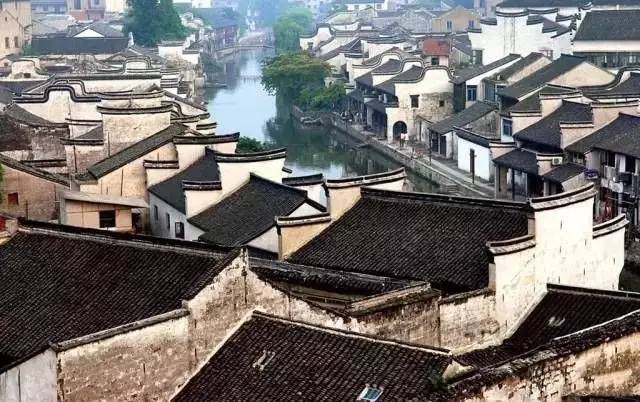 再次，建设形态不能“大而广”，力求“精而美”。“美就是竞争力。无论硬件设施，还是软件建设，要‘一镇一风格’，多维展示地貌特色、建筑特色和生态特色。求精，不贪大。小，就是集约集成；小，就是精益求精。根据地形地貌，做好整体规划和形象设计，确定小镇风格，建设‘高颜值’小镇。”如何建设好特色小镇？在建设初期，无论是传统改造型的还是创新未来型的，其建设的重点是交通、网络设施和生活创业所需要的现代空间，以及现代生活方式的营造和迎合。随着特色小镇的渐趋成熟，配套服务的提升应该上升为建设的重点。现实来看，有两种类型的特色小镇将是富有生命力的，一种是传承历史的，另一种是创新未来的。传承历史的小镇并不是被动发展的或是纯粹“博物馆”性质的小镇，它应该是建立在传统产业基础上，并且能够引领该产业创新发展的产业集聚，是把传统产业注入新的活力的小镇。从外部观测看，这种类型的小镇应该是具有浓重的产业历史和文化积淀，目前正带领该产业走出一片新天地。特色小镇建设必须注入新的内容，丰富血脉，提高小镇的凝集力。作为新经济的领头羊，必须发挥小镇的要素集聚和扩散作用。再就是，小镇建设必须符合年轻人的现代生活理念，以吸引年轻人进驻。最后，特色小镇要力求“活而新”。“特色小镇的建设不能沿用老思路、老办法，必须在探索中实践、在创新中完善。